Родительский всеобуч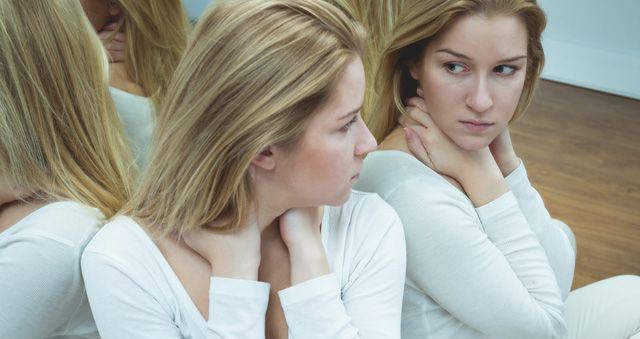  «Суицид в подростковой среде. Меры профилактики и предупреждения подросткового суицида».В отношении суицидального поведения существует ряд укоренившихся в обществе мифов. Считается само собой разумеющимся, что самоубийство является логическим последствием неприятных событий, плохого здоровья, психической травмы, финансового краха, фрустрации и пр. Повседневный опыт убеждает в неправильности этого положения, так как в ряде случаев далеко не каждый подвергнувшийся психической травме человек имеет тенденцию совершать самоубийство. Для некоторых лиц любая тяжелая реальность никогда не приводит к появлению попыток покончить с собой. Понятной для всех и объяснимой причиной суицида является бегство от непереносимой жизненной ситуации. Если причиной суицида является внутренний, невидимый механизм, то такого человека, как правило,  считают сумасшедшим. Суицид – это лишение себя жизни по собственной воли. Суицидальное поведение – это сложный и длительный процесс, который включает в себя все разновидности и проявления психической деятельности, направленные на лишение себя жизни. В нем выделяют внешние и внутренние формы суицидального поведения. Внутренние формы: суицидальные мысли, представления, переживания, намерения, замыслы, влечения. Внешние формы: суицидальные попытки и завешенные суициды.Особенности суицидального поведения у детей и подростков1. У детей трудно дифференцировать истинные стремления ухода из жизни от демонстративных попыток, нацеленных на получение любви, внимания, преимуществ, льгот, желаемых вещей.2. Если дети воспитывались в условиях, в которых не сформировались глубокие привязанности к своим родителям, то они лишены опыта переживания глубоких чувств и не могут их представить у других людей.3. Суициды у детей и подростков могут быть спровоцированы незначительными событиями в жизни, в отличие от взрослых.4. Применяемые средства для ухода из жизни не соответствуют выраженности их желания и случайно приводят либо к очень серьезным нарушениям здоровья, либо практические не приносят никакого вреда.5. Характер суицидального поведения зависит от степени понимания детьми необратимости смерти.«Знаки беды» или как выявить тех, кто способен покончить жизнь самоубийством.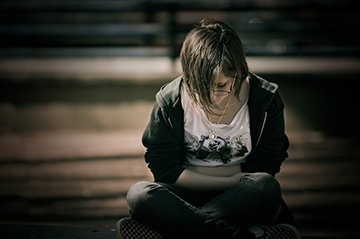 Изучение причин и условий, при которых дети и подростки заканчивали жизнь самоубийством, позволило выявить ряд факторов, сопутствующих этому чрезвычайному происшествию.  К ним относятся:Условия семейного воспитания:- отсутствие отца в раннем детстве;- отверженность в детстве;- матриархальный стиль отношений в семье;- воспитание в семье, где были случаи самоубийства;- воспитание в семье, где есть люди, страдающие алкоголизмом или психическими заболеваниями.Стиль жизни и деятельности:- акцентуация характера;- активное употребление алкоголя и наркотиков;- наличие суицидальных попыток ранее;- совершение уголовно наказуемого поступка.Взаимоотношения с окружающими людьми:- изоляция от социального окружения, потеря социального статуса (исключение из школы, другого учебного заведения);- разрыв высоко значимых любовных отношений;- затрудненная адаптация к деятельности и др.Недостатки физического развития (заикание, картавость и др.), длительность соматического заболевания.      Знание и учет перечисленных факторов риска крайне необходим, так как они позволяют выявить лиц с повышенным риском суицида. Наиболее точным, но и наиболее трудным методом изучения личности является наблюдение. Эффективность его значительно возрастает, если оно ведется систематически и целенаправленно.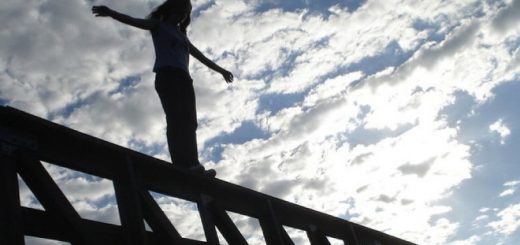 Признаки депрессии:- потеря интереса или чувства удовлетворения в ситуациях, обычно вызывающих положительные эмоции;- неспособность к адекватной реакции на похвалы или награды;- чувство горькой печали, переходящей в плач;- чувство неполноценности, бесполезности, потеря самоуважения;- пессимистическое отношение к будущему, негативное восприятие прошлого;- повторяющиеся мысли о смерти или о самоубийстве;- снижение внимания или способности к ясному мышлению;- вялость, хроническая усталость, замедленные движения и речь;- снижение эффективности или продуктивности в учебе, быту;- изменение привычного режима сна, бессонница или повышенная сонливость;- изменение аппетита с последующим увеличением или потерей веса.У детей дошкольного возраста, страдающих депрессией, в клинической картине преобладают вегетативные и двигательные расстройства, внешний вид их свидетельствует об унылом настроении (страдальческое выражение лица, поза, тихий голос). Нередко на первый план выступают такие нарушения поведения как вялость, замкнутость, потеря интереса к играм, а также трудности в усвоении школьного материала. В подростковом возрасте депрессивный аффект часто сопровождается тревогой, выраженными вегетативными расстройствами (головной болью, нарушениями сна, аппетита, запорами). У мальчиков часто преобладает раздражительность, у девочек – подавленность, слезливость, вялость.Первичная психологическая помощь суициденту.Существует три основных метода оказания психологической помощи человеку, думающему о суициде:1. Своевременная диагностика и соответствующее ЛЕЧЕНИЕ суицидента.2. Активная ЭМОЦИОHАЛЬHАЯ ПОДДЕРЖКА человека, находящегося в состоянии депрессии.3. ПООЩРЕHИЕ его ПОЛОЖИТЕЛЬHЫХ УСТРЕМЛЕHИЙ, чтобы облегчить ситуацию.Стремясь оказать человеку 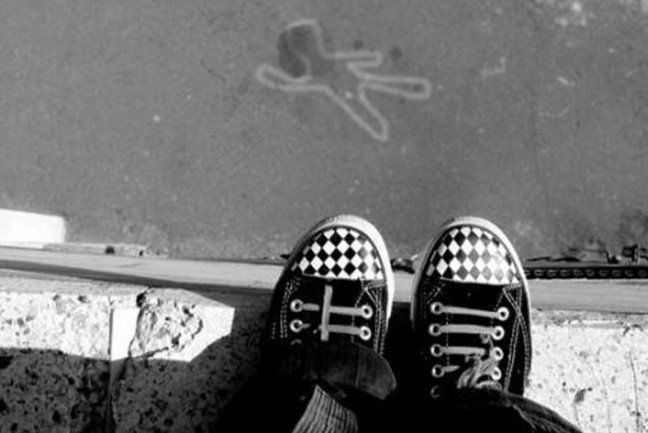 первичную психологическую помощь важно соблюдать следующие правила:- будьте уверены, что вы в состоянии помочь;- набирайтесь опыта у тех, кто уже был в такой ситуации;- будьте терпеливы;- не старайтесь шокировать человека, говоря: «Пойди и сделай это»;- не анализируйте его поведенческие мотивы, говоря: «Вы так чувствуете себя, потому, что...»;- не спорьте и не старайтесь образумить человека, говоря: «Вы не можете убить себя, потому что ...»;- делайте все от вас зависящее, но не берите на себя персональную ответственность за чужую жизнь.Индивидуальная профилактическая беседа с суицидентомГлавным в преодолении кризисного состояния человека является индивидуальная профилактическая беседа с суицидентом. Следует принять во внимание следующее. В беседе с любым человеком, особенно с тем, кто готов пойти на самоубийство, важно уделить достаточно внимания активному выслушиванию. Активный слушатель – это человек, который слушает собеседника со всем вниманием, не осуждая его, что дает возможность его партнеру выговориться без боязни быть прерванным. Активный слушатель в полной мере понимает чувства, которые испытывает его собеседник, и помогает ему сохранить веру в себя. Активный слушатель поможет тому, чтобы высказывания его собеседника о желании умереть наверняка были услышаны.Рекомендации по проведению профилактической беседы.- Разговаривать в спокойном месте, чтобы избежать возможности быть прерванным в беседе.- Уделять все внимание собеседнику, смотреть прямо на него, удобно, без напряжения расположившись напротив, но не через стол.- Пересказать то, что собеседник рассказал вам, чтобы он убедился, что вы действительно поняли суть услышанного и ничего не пропустили мимо ушей.- Дать возможность собеседнику высказаться, не перебивая его, и говорить только тогда, когда перестанет говорить он.- Говорить без осуждения и пристрастия, что способствует усилению у собеседника чувства собственного достоинства.- Произносить только позитивно-конструктивные фразы.1. ЕСЛИ ВЫ СЛЫШИТЕ: «Ненавижу учебу, одноклассников и т.п....» СПРОСИТЕ: «Что происходит У НАС, из-за чего ты себя так чувствуешь?...» НЕ ГОВОРИТЕ:  «Когда я был в твоем возрасте...  да ты просто лентяй!»2. ЕСЛИ ВЫ СЛЫШИТЕ: «Все кажется таким безнадежным...» СКАЖИТЕ: «Иногда все мы чувствуем себя подавленными. Давай подумаем, какие у нас проблемы и какую из них надо решить в первую очередь». НЕ ГОВОРИТЕ: «Подумай лучше о тех, кому еще хуже, чем тебе».3. ЕСЛИ ВЫ СЛЫШИТЕ: «Всем было бы лучше без меня!...» СКАЖИТЕ: «Ты очень много значишь для нас и меня беспокоит твое настроение. Скажи мне, что происходит». НЕ ГОВОРИТЕ: «Не говори глупостей. Давай поговорим о чем-нибудь другом».4. ЕСЛИ ВЫ СЛЫШИТЕ: «Вы не понимаете меня!...» СКАЖИТЕ: «Расскажи мне, как ты себя чувствуешь. Я действительно хочу это знать». НЕ ГОВОРИТЕ: «Кто же может понять молодежь в наши дни?»5. ЕСЛИ ВЫ СЛЫШИТЕ: «Я совершил ужасный поступок...»  СКАЖИТЕ: «Давай сядем и поговорим об этом».  НЕ ГОВОРИТЕ: «Что посеешь, то и пожнешь!»6. ЕСЛИ ВЫ СЛЫШИТЕ: «А если у меня не получится?...» СКАЖИТЕ: «Если не получится, я буду знать, что ты сделал все возможное». НЕ ГОВОРИТЕ: «Если не получится - значит, ты недостаточно постарался!»  Типичные ошибки или заблуждения, затрудняющие профилактику самоубийств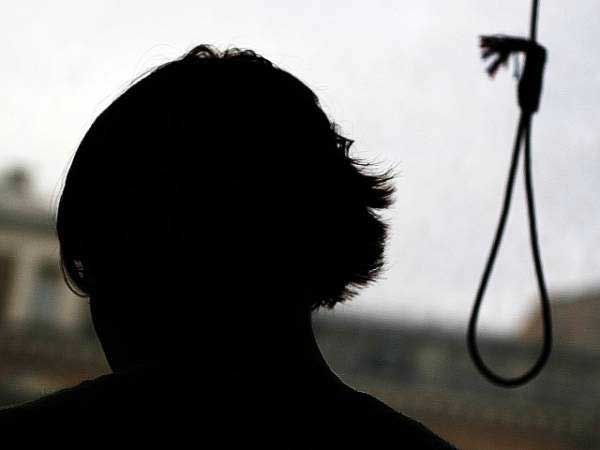 Профилактика самоубийств должна начинаться, прежде всего, с развенчания «мифов», якобы объясняющих психологию людей, покончивших жизнь самоубийством. Hекотоpые из них, получившие наибольшее распространение, изложены ниже.Заблуждение № 1. Самоубийства совершаются в основном психически ненормальными людьми.Изучение обстоятельств суицида показало: большинство из лишивших себя жизни - это практически здоровые люди, попавшие в острые психотравмирующие ситуации. Они никогда не лечились у психиатров, не обнаруживали каких-либо поведенческих отклонений, позволяющих отнести их к категории больных. По данным многих авторов, на учете в психоневрологических диспансерах состояло лишь около 20% суицидентов и только 8-10% нуждались в специализированной медицинской помощи.Заблуждение № 2. Самоубийства пpедупpедить невозможно. Тот, кто решил покончить с собой, рано или поздно это сделает.Некоторые люди высказывают сомнение относительно самой возможности предупреждения самоубийства. Суицидальные намерения, считают они, неотвратимы: если человек решил покончить с собой, никто и ничто не сможет его остановить. Однако еще  В.М.Бехтерев (1912) отмечал, что потребность к самоуничтожению у подавляющего большинства людей является лишь временной.Н.А. Бердяев подчеркивал, что самоубийцы - это люди с «ободранной кожей», т.е. суицид - это «крик о помощи».Таким образом, потребность суицидента в душевной теплоте, желании быть выслушанным, понятым, готовность принять предлагаемую помощь - все это убеждает, что организация профилактики самоубийств необходима.Заблуждение № 3. Если человек открыто заявляет о желании покончить с собой, то он никогда не совершит самоубийства.По данным исследований, 3/4 людей, совершивших самоубийства или покушавшихся, сообщали о своих намерениях ближайшему окружению, а изучение уголовных дел показало, что около 20% суицидентов ранее уже пытались покончить с собой.Заблуждение №4. Если загрузить человека работой, то ему некогда будет думать о самоубийстве.У некоторых людей сложилось упрощенное понимание возможности предупреждения суицидального происшествия. По их мнению, если подростки  будут загружены работой и за ними будет осуществляться жесткий контроль, то проблема будет решена. Реальное же осуществление такой “профилактики” выливается в нарушение элементарных условий труда и отдыха, что может привести к истощению психофизиологических ресурсов организма, еще больше повышая вероятность суицидальных попыток.Заблуждение № 5. Чужая душа - потемки. Предвидеть попытку самоубийства невозможно.Барьером для профилактики самоубийств является мнение людей, считающих, что нет внешних признаков, которые указывают на решение человека покончить с собой. В подобных высказываниях есть рациональное зерно: «заглянуть в душу», познать внутренний мир подростка действительно очень сложно. Но такие возможности у родителей, как правило, имеются.Заблуждение № 6. Существует некий тип людей, «склонных к самоубийству».Самоубийство совершают люди различных психологических типов. Реальность суицидального намерения зависит от силы психотравмирующей ситуации и личностной оценки ее как непереносимой.Заблуждение № 7. Не существует никаких признаков, которые указывали бы на то, что человек решился на самоубийство.Самоубийству, как правило, предшествует необычное для данного человека поведение. Родители должны знать «знаки беды», т.е. те действия и высказывания, которые служат своеобразным сигналом о готовности к суициду их ребенка.Заблуждение № 8. Решение о самоубийстве приходит внезапно, без предварительной подготовки.Анализ суицидальных действий показал, что они являются результатом достаточно длительной психотравматизации. Суицидальный кризис может длиться несколько недель и даже месяцев.Заблуждение № 9. Если подросток совершил попытку самоубийства,  он никогда этого не повторит снова.Если подросток совершил неудачную попытку самоубийства, то риск повторной попытки очень высок. Причем наибольшая ее вероятность – в первые два месяца.ЗАПОМHИТЕ!!! Подростки совершают суицид преимущественно в случаях:  когда не видят решения своих проблем, если попытки справиться с проблемами завершились неудачно и при резком обострении чувства безнадежности. Формирование психологической устойчивости - важное направление психопрофилактики самоубийств.Педагог-психолог:   Е.М.ПросвиркинаИспользуемый материал: Методические рекомендации для педиатров, неврологов, психиатров, психотерапевтов, клинических психологов, педагогов, социальных работников и других специалистов, работающих с детьми «Суицидальное поведение у детей и подростков: факторы риска и защиты», разработанные Департаментом здравоохранения Тюменской области, Государственным бюджетным учреждением здравоохранения Тюменской области «Областная клиническая психиатрическая больница», Государственным бюджетным ОУ высшего профессионального образования «Тюменская государственная медицинская академия», Минздрава России.